SVATOVAVŘINECKÝPODVEČER S CIMBÁLKOU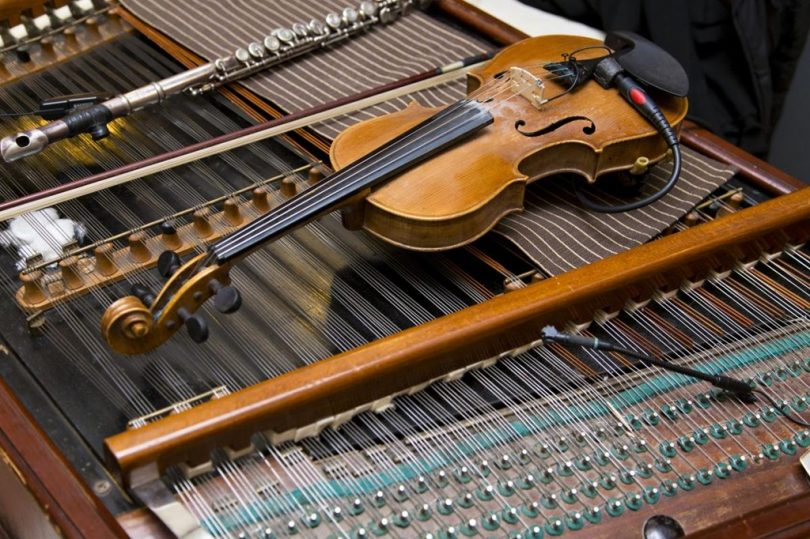 Cimbálová muzika CMASSOBOTA 7. SRPNA 2021 V 16:30Kostel Nejsvětější Trojice Velká Úpa